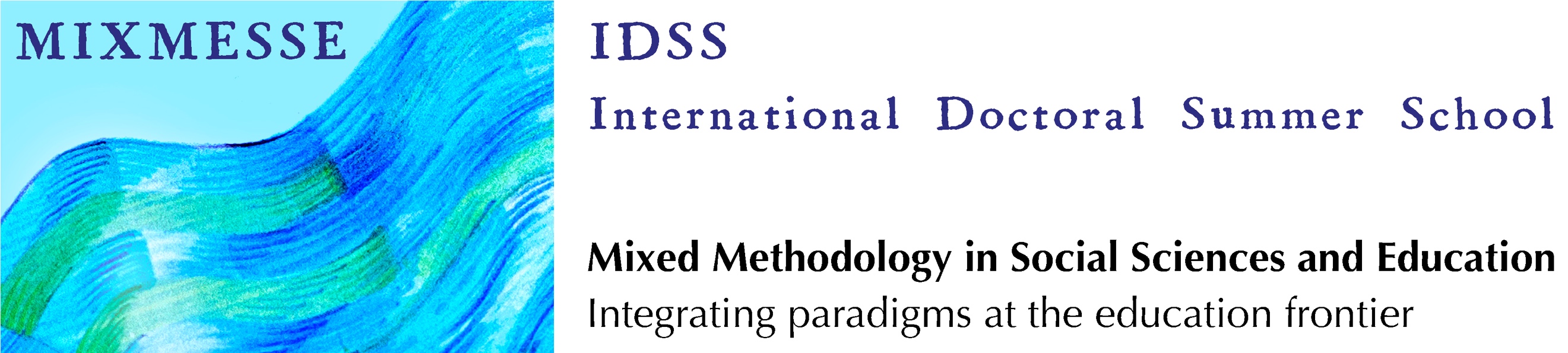 Personal Information for registration in International Doctoral Summer School MIXMESSE 2022-Name and Surname: ………………………………………………………………-Passport: ………………………………………………………………………………-Address: ……………………………………………………………………………….-Country of birth: ……………………………………………………………………...-University: ………………………………………………………………………………-Studies: …………………………………………………………………………………-Telephone: ……………………………………………………………………………..-Email: ……………………………………………………………………………………-Are you a member of the doctoral program in Educational Sciences B22/56/1 of the University of Granada? Yes / NoRules for registrationYou must send 3 different files to mixmesse@ugr.es:You must complete this file with your personal information and send it in PDF to mixmesse@ugr.esYou must attach a copy of your ID if you are Spanish or your passport if you are from a foreign country and send it to mixmesse@ugr.esYou must attach a proof of payment to mixmesse@ugr.es Payment Information Bank: CAIXABANK
Address: C/ Gran Vía de Colón Nº 19 18001 GRANADA
Number Account: IBAN ES54 2100 4224 3013 0081 0784
Código BIC: CAIXESBBXXXPrice: 60€You must indicate MIXMESSE IDSS 2022 in the concept of the transferMore Information:All foreign attendees are responsible for the health regulations of the government to enter in Spain: https://www.spth.gob.es/https://wpd.ugr.es/~mixmesse/https://escuelaposgrado.ugr.es/doctorado/escuelas/escuelasdeverano/2022/idss_2022/idss-mixmessemixmesse@ugr.es